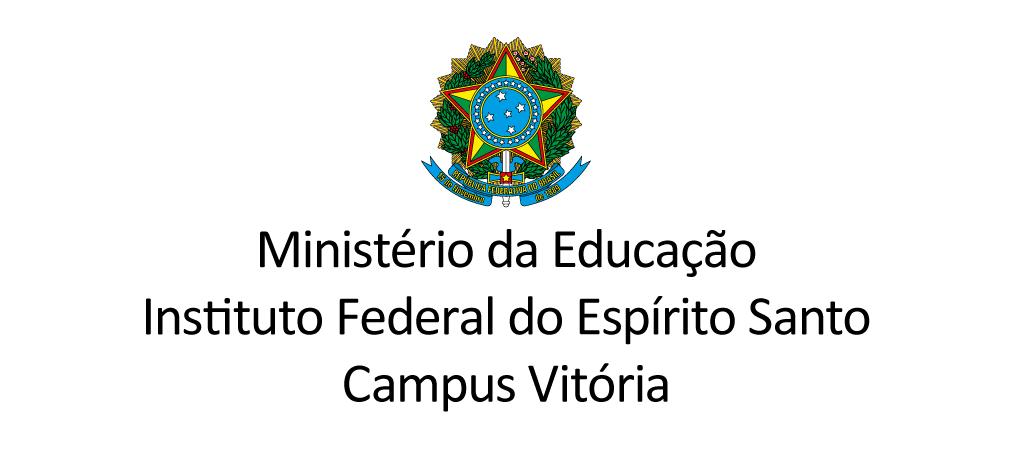 CHAMADA INTERNACONCESSÃO DE BOLSAS DE MESTRADOPROGRAMA DE PÓS-GRADUAÇÃO EM ENSINO DE HUMANIDADESANEXO 1 - FORMULÁRIO DE INSCRIÇÃO(Preencher as partes destacadas em vermelho e enviar o arquivo em PDF)Formulário de inscrição para concorrer à concessão de bolsas de mestrado do Programa de Pós-graduação em Ensino de Humanidades do Instituto Federal do Espírito Santo.Vitória, XX de abril 2024.-----------------------------------------------------------------------------------------------Assinatura do Candidato1 – Candidato: Nome Completo: Maria do ExemploMatrícula no PPGEH: 202X2123456Nome (s) do Orientador (es): José dos Santos e Mary do RioData de Nascimento: XX/XX/XXXXE-mail: mariadoexemplo@provedor.comTelefone/Celular: (27) XXXX-XXXX / (27) 9XX.XXX.XXX2 – Dados do Processo Seletivo: Nota final homologada:  XX3 – Dados do Endereço Residencial:Rua XX, apto 12, Bairro Mata do Rio, Cachoeiro de Itapemirim, Espírito Santo. Cep: 29XXX.XXXRua XX, apto 12, Bairro Mata do Rio, Cachoeiro de Itapemirim, Espírito Santo. Cep: 29XXX.XXXRua XX, apto 12, Bairro Mata do Rio, Cachoeiro de Itapemirim, Espírito Santo. Cep: 29XXX.XXX• Endereço do Ifes campus Vitória:Av. Vitória, 1729, Bairro Jucutuquara, CEP: 29040-780 – Vitória – ES.Av. Vitória, 1729, Bairro Jucutuquara, CEP: 29040-780 – Vitória – ES.Av. Vitória, 1729, Bairro Jucutuquara, CEP: 29040-780 – Vitória – ES.Valor DeclaradoValor Normatizado(Conforme tabela)Distância de Moradia (em quilômetros obtida no Google Maps ou aplicativo similar da residência até o Programa PPGEH) Distância de Moradia (em quilômetros obtida no Google Maps ou aplicativo similar da residência até o Programa PPGEH) XXX  kmXXXRenda Familiar per capita Renda Familiar per capita R$  XXXXXX